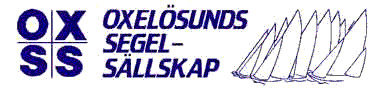 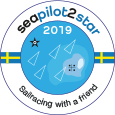 Officiell Anslagstavla 2019190524           Denna sida sätts i bruk kl 12.00.190524	Rymling har 						segelnummer 520.190524	Black Pearl startar ej.190525	Pain har ny besättning  Ola Martini190525	Kharat har ny besättning  Daniel Bergquist190525	Applicator Group   					SRS 0.994.190525	Awilda 						SRS 0.982190525	Idehlfix 						SRS 1.057.190525	Joy2you  startar ej.190526	Inga G startar ej.190526	Salvo har callsign   SD5054  190526	Katima II                                                 har           Startnr    26.190526	Piano    har                                                                   SRS 0.989.190527	Första start i Oxelösund framflyttad till kl 09.00.190527	Kharat                                 har                                    SRS 1.123.190527	klass 4 start framflyttad till 10.05 pga fartygstrafik.190527	Fast Lane   utgår.190527	Starten i Visby: 1:a start kl 10.00. Startriktning från Nord till Syd (som tidigare år) . Märke Råd cylinderboj utgår vid starten.	Västerviks Angöring utgår.190528	Black Rooster utgår i Visby.190528	Picador hissar gennakern och åker mot stockholm från Visby .190528	Starttiderna i Oskarshamn är de som står i Seglingsföreskrifterna.	1:a start kl 08.00 med efterföljande var 30 minut.	( Ankomstpappret  som utdelades/utdelas på regattaexpedition i Oskarshamn har ev. inkorrekt starttid).190529	C-me utgår i Oskarshamn.190529	Fröken Himmelsblå utgår i Oskarshamn.